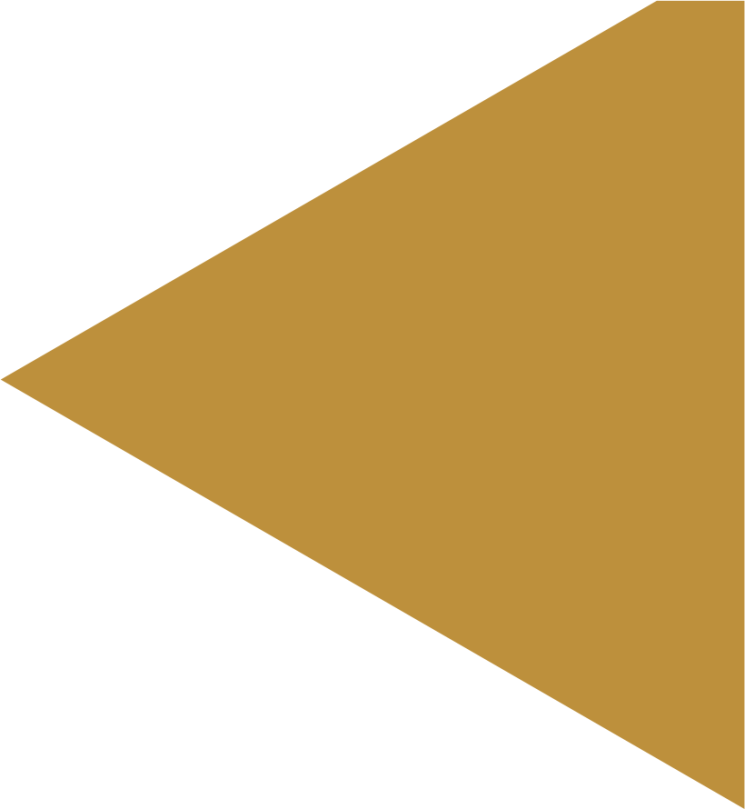 НОМИНАЦИЯ:  ЛИДЕР ИМПОРТОЗАМЕЩЕНИЯ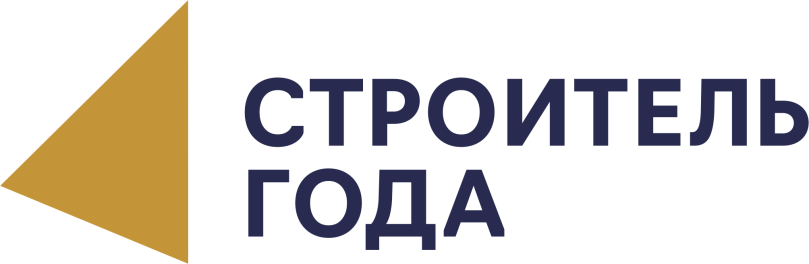 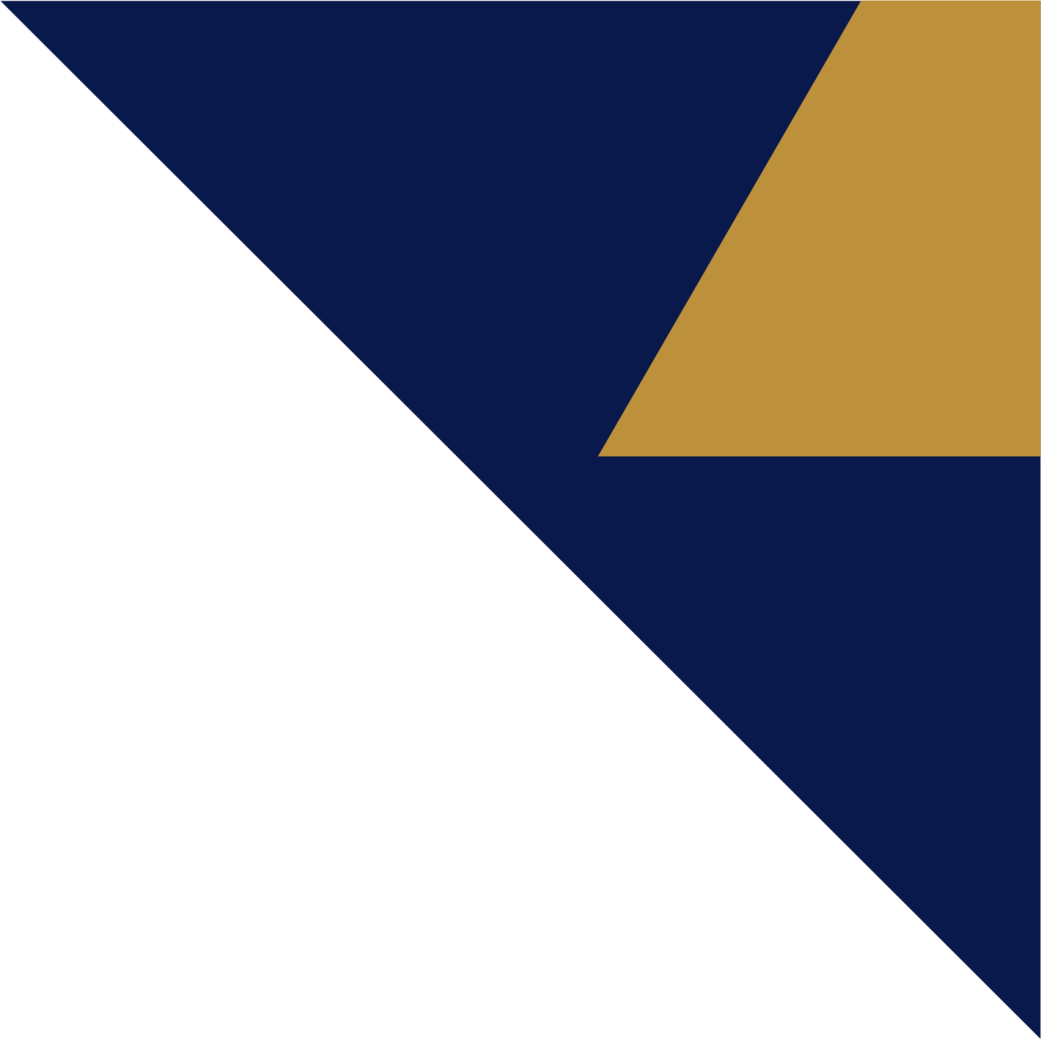 Заявка принимается в одном из форматов (Word, PowerPoint)Ответ на каждый вопрос не должен занимать более 4000 знаков.Отправить свою заявку вы можете на почту                                      sg@domostroitel.ru  до 30 сентября 2022 года включительно.Оргкомитет конкурса:190000, г. Санкт-Петербург, Адмиралтейская наб., д. 10Телефон: +7 (812) 347-7892, факс: +7 (812) 315-6034E-mail: sg@domostroitel.ru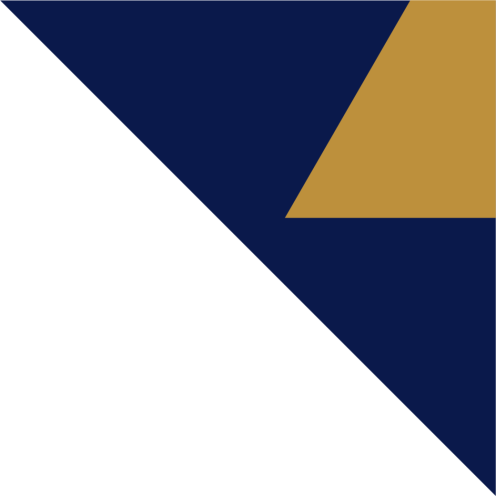 Сокращенное наименование (по уставу)Наименование для публикацииГод созданияГород регистрацииОсновные направления деятельностиГеография деятельностиЧленство в СРО и/или общественной организации(полное наименование)Сведения о руководителях(ФИО, должность)Информация о деятельности компании за последний год (расскажите, как в целом прошел ваш год с сентября 2021 года по нынешнее время)Повод для гордости в данной номинации(расскажите, что именно и как вам удалось заместить, в какие сроки)Наличие собственного производстваДоля импортозамещения материалов, оборудования                  и технологий в их общем объеме Объемы введенного жилья                  (м кв.) в черте городаОбъемы введенного жилья             (м кв.) в Ленинградской областиОбъемы жилья, находящегося            на этапе строительства                  на 01.09.2022 (м кв.) в Санкт-Петербурге Объемы жилья, находящегося на этапе строительства                на 01.09.2022 (м кв.)                           в  Ленинградской областиОбъемы инвестиций (руб.)Объемы инвестиций на строительство инфраструктурных объектов и благоустройство территорий (руб.)Сумма уплаченных налогов               в бюджет (руб.)Численность штатных сотрудниковСреднемесячная начисленная заработная плата штатным сотрудникам (руб.)Производственный травматизм (количество несчастных случаев)Соблюдение сроков реализации проектов (да/нет)Отсутствие штрафных санкций Комитета по строительству (да/нет)Отсутствие штрафных санкций Госстройнадзора (да/нет) Отсутствие нарушений, выявленных в ходе контрольных проверок СРО (да/нет)Ваши и экспертные оценки деятельности компании(публикации в СМИ, участие                  в конкурсах, оценка в профсообществе, ваши выводы и дополнительная информация о компании)Контактная информация(ФИО контактного лица, телефон, электронный адрес, сайт)